«ΑΔΕΛΦΟΠΟΙΗΣΗ» ΣΥΝΔΕΣΜΩΝ - ΣΩΜΑΤΕΙΩΝ ΠΑΛΑΙΩΝ ΠΟΛΕΜΙΣΤΩΝΣΥΜΦΩΝΟ - ΜΝΗΜΟΝΙΟ ΣΥΝΕΡΓΑΣΙΑΣ Οι υπογράφοντες το παρόν, συλλογικοί φορείς «Λέσχη Καταδρομέων και Ιερολοχιτών» και «Πανελλήνιος Σύνδεσμος Πολεμιστών Εκστρατευτικών Σωμάτων Μέσης Ανατολής Ριμινιτών-Ιερολοχιτών (Ελ Αλαμέιν, Νήσοι Αιγαίου, Ρίμινι)», αναγραφόμενοι περαιτέρω ως ΛΚΙ και ΠΣ ΠΕΣΜΑΡΙ, υπογράφουν σήμερα, υπό συνθήκες μίας πρωτόγνωρης κρίσης για τα ελληνικά και διεθνή δεδομένα, την παρούσα συμφωνία αδελφοποίησης, συμβολίζοντας την ενότητα του Ελληνισμού και την απόφασή μας να συνεχίσουμε να δρούμε χάριν του συμφέροντος της πατρίδας κι όλης της κοινωνίας.Η απαιτητική εκπαίδευση κι οι δύσκολες συνθήκες κατά την διάρκεια της υπό τα όπλα υπηρεσίας μας, ακόνισαν το πνεύμα και γαλβάνισαν το σώμα και την ψυχή μας προς ένα αντικειμενικό σκοπό, την διατήρηση της ακεραιότητας της Πατρίδας υπό συνθήκες κρίσεως και οποιεσδήποτε συνθήκες επιχειρήσεων ή πολέμου και την κοινωνική εθελοντική προσφορά υπό συνθήκες ειρήνης, ποτίζοντας το Είναι μας με τις αξίες κι αρετές του γένους μας.Σεβόμενοι τον Όρκο μας, τη Σημαία και το Σύνταγμα, τις οργανωτικές δομές κι ιδιαιτερότητές μας, δηλώνουμε ότι η κοινή μήτρα της καταγωγής και των αξιών μας, ο σεβασμός, η αλληλεγγύη, ο ενεργός εθελοντισμός και η διατήρηση της μαχητικής ικανότητας του συνόλου των μελών μας, αποτελούν τις θεμελιώδεις αρχές συνεργασίας μας προς όφελος της Πατρίδας.Η γενική αυτή συμφωνία δημιουργεί τις προϋποθέσεις, για την καλλιέργεια στενών δεσμών κι αποτελεί τη βάση για περαιτέρω συνεργασία μέσω κοινών δραστηριοτήτων και καλλιέργειας των αρχών πάνω στις οποίες στηρίζεται το ΠΝΕΥΜΑ των Ειδικών Δυνάμεων. Η ΔΙΟΙΚΗΣΗ ΕΙΔΙΚΟΥ ΠΟΛΕΜΟΥ αποτελεί συνέχεια και οδηγό για αυτό το διακλαδικό πνεύμα.Η συμφωνία θέτει τις βάσεις δημιουργίας «συντονιστικού οργάνου» του οποίου η μορφή, η σύνθεση και οι αρμοδιότητες θα καθορισθούν σε μεταγενέστερο χρόνο. Οι αρμοδιότητές του, εκτός της «εσωτερικής συνεργασίας» θα επεκτείνονται στις επαφές και σχέσεις με κρατικούς φορείς και τις Ένοπλες Δυνάμεις.Η συμφωνία προϋποθέτει την αναγνώριση των ιδιαιτεροτήτων ενός εκάστου των συμβαλλομένων, την εν γένει αποδοχή των καταστατικών τους κι επί πλέον δίνει την δυνατότητα αναθέσεως, μετά από κοινή απόφαση, σε οποιοδήποτε από τα μέρη ανάλογα με την κύρια εξειδίκευση, γεωγραφική ιδιαιτερότητα και πρακτική, της αναλήψεως του συντονισμού δραστηριοτήτων και εκπαιδεύσεων σε όλο το φάσμα κοινών και μη κοινών πεδίων, σύμφωνα με τις αποφάσεις του συντονιστικού οργάνου. Γίνεται η «αδελφοποίηση» αυτή:Θεωρώντας απαραίτητη την “καλή τη πίστει” συνεργασία όλων, με σεβασμό στη οργανωτική διαφορετικότητα των σωματείων-μελών που συμμετέχουν μέσα σε ένα  πνεύμα αμοιβαίας εμπιστοσύνης, Αναγνωρίζοντας την ανάγκη προώθησης από όλα τα μέρη, αξιών όπως ο Σεβασμός και η Τήρηση των Νόμων και των Ψηφισμάτων του Κράτους, η Δημοκρατία, η Ισότητα και η Νομιμότητα σε όλες μας τις δραστηριότητες και την συνεργασία μας στο μέλλον,Θεωρώντας απαραίτητη σε κάθε μας δράση ως σύνολο ή ξεχωριστά, τη διαφύλαξη της εικόνας των μελών που συμμετέχουν, καθώς και την προστασία  από οποιεσδήποτε νομικές επιπλοκές όλων των συμμετεχόντων. Αποτελεί μεγάλη μας τιμή, να ανακοινώσουμε την παραπάνω διενέργεια της «αδελφοποίησης» σε μια περίοδο ιδιαίτερα δύσκολη για την Πατρίδα. Αναλυτικές πληροφορίες θα δημοσιευθούν μετά από την ολοκλήρωση και έγκριση της ατζέντας προγραμματισμού και δράσεων μετά από σύσκεψη των προεδρείων. Αυτό το Μνημόνιο Συνεργασίας τίθεται σε εφαρμογή από την ημέρα υπογραφής του και θα επανεξετάζεται από εκπροσώπους των σωματείων-μελών, από τους οποίους θα συντάσσεται περιοδική έκθεση δραστηριοτήτων για την πρόοδο εφαρμογής του.Η οντότητα που δημιουργείται με την παρούσα συμφωνία, ως μη έχουσα πρωτοβάθμια, δευτεροβάθμια ή τριτοβάθμια σωματειακή/συλλογική υπόσταση θα αποκαλείται «Συγκρότημα Σωματείων». Θα έχει ως έμβλημα τον συνδυασμό των εμβλημάτων των Σωματείων και το έμβλημα του Ιερού Λόχου. 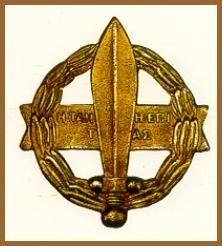 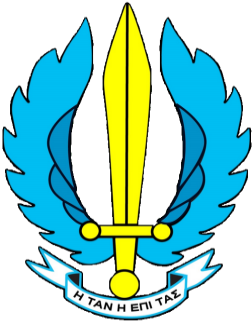 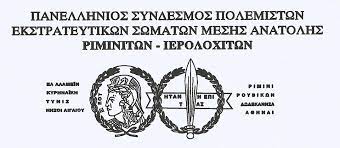 Η παρούσα αποτελεί επιπλέον κι ανοιχτή πρόσκληση και πρόταση προς όλα τα Σωματεία (στην Ελλάδα, Κύπρο και στο Εξωτερικό), που διαπνέονται από το αθάνατο πνεύμα των Δυνάμεων Ειδικών Επιχειρήσεων, για συμπόρευση και αναβαθμισμένη συνεργασία, προς μεγιστοποίηση της ισχύος κι αποτελεσματικότητάς μας. 20 Νοεμβρίου 2021Η Διασυλλογική Συντονιστική Ομάδα ΣΩΜΑΤΕΙΟΠΡΟΕΔΡΟΣ ΛΚΙΤαξχος ε.α. Ιωάννης ΤζιάκηςΠΣ ΠΕΣΜΑΡΙΜονογυιός Γεώργιος